Date of Request:     	Name:      	Age:   	Address:      	City:      	State:   	Zip:      	Phone Daytime:      	Evening:      	E-mail:      	Name as it will appear on certificate:      	Board Review Date:      	Date of Presentation:      	Time:      	Location of Court of Honor:     	Address:      	City:      	State:   	Zip:      	Contact PersonName:      	Address:      	City:      	State:   	Zip:      	Phone Daytime:      	Evening:      	E-mail:      	Submit to the Scouting Program Chairman listed below by either postal mail or as an attachment to an E-mail.David Farran, P.O. Box 825, Waverly, IA  50677-0825
E-mail bream243@q.comUnited States Submarine Veterans IncScouting Recognition ProgramPresentation Request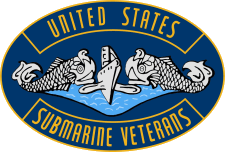 Scout Being HonoredPresentation CeremonyAdditional Comments